Індивідуальне завданняз дисципліни «Право соціального захисту»1. Ознайомитись з сайтом Запорізької міської ради: https://zp.gov.ua/uk, розділ «Соціальні послуги»2. На сторінці https://zp.gov.ua/uk/page/socialni-poslugi ознайомитися з переліком соціальних послуг, що надаються населенню.3. Із зазначеного переліку обрати наступні види соціальних послуг (10 послуг):а) Призначення та виплата державної допомоги у зв’язку з вагітністю та пологамиб) Призначення та виплата допомоги на дітей одиноким матерямв) Призначення та виплата державної соціальної допомоги малозабезпеченим сім’ямг) Призначення та виплата державної соціальної допомоги особам з інвалідністю з дитинства та дітям з інвалідністюд) Призначення та виплата державної соціальної допомоги особам, які не мають права на пенсію та особам з інвалідністю і державної соціальної допомоги на догляде) Призначення та виплата державної соціальної допомоги на дітей-сиріт та дітей, позбавлених батьківського піклування, грошового забезпечення батькам-вихователям і прийомним батькам за надання соціальних послуг у дитячих будинках сімейного типу  та прийомних сім’ях за принципом «гроші ходять за дитиною»є) Призначення та виплата допомоги  особі, яка доглядає за хворою дитиноюж) Допомога на дітей, які виховуються у багатодітних сім’яхз) Призначення та надання населенню субсидій для відшкодування витрат на оплату житлово-комунальних послуг, придбання скрапленого газу, твердого та рідкого пічного побутового паливаі) Видача довідки про взяття на облік внутрішньо переміщеної особи.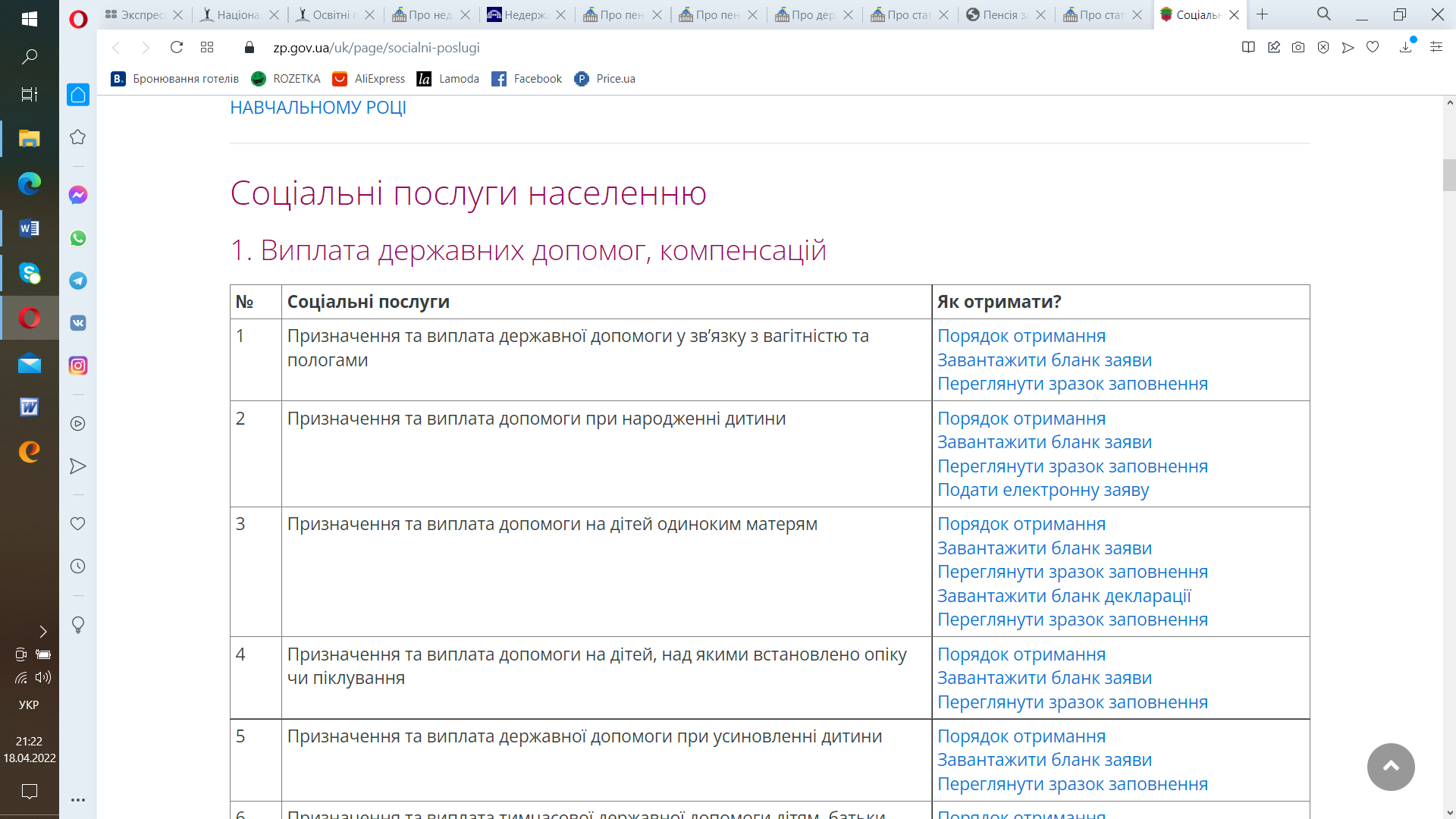 4. Ознайомитись з порядком отримання відповідної послуги (посилання у правому стовпчику відповідної таблиці).5. Завантажити бланк заяви на отримання відповідної соціальної послуги (посилання у правому стовпчику відповідної таблиці).6. Переглянути зразок заповнення заяви (посилання у правому стовпчику таблиці) та заповнити відповідний бланк самостійно для гіпотетичної особи, що потребує цієї послуги.7. І так по КОЖНІЙ з 10 соціальних послуг. 8. Готовий пакет з 10 заяв прислати на пошту den.vikta@gmail.com Кінцевий термін складання роботи – за тиждень до закінчення навчального семестру 